平成２８年７月４日（月）平成28年度　第１学年 １学期末テスト 技術・家庭科（技術分野）（　　）番　氏名（　　　　　　　　　）１　校歌の入力について、次の問いに答えなさい。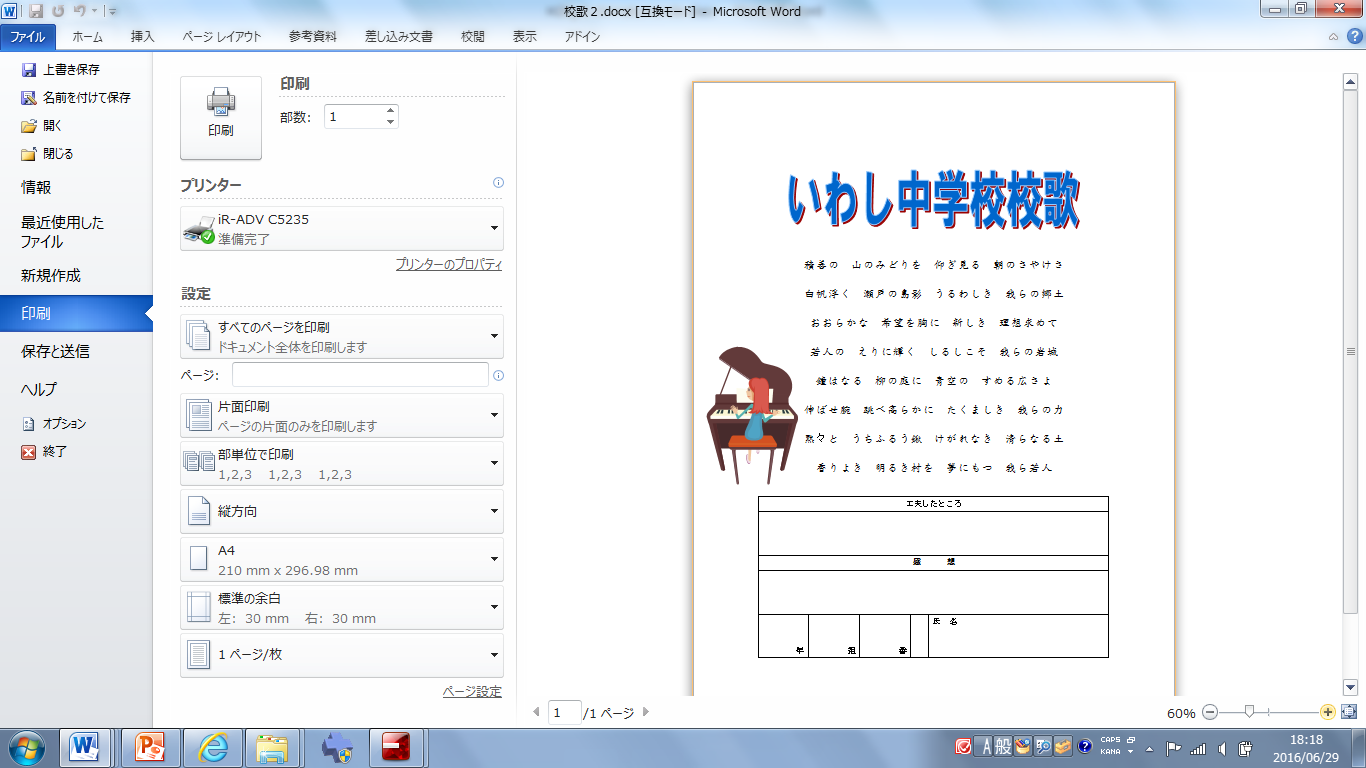 (1)　授業で行ったパソコン操作について、次の①～⑫にあてはまることばを下のア～サより選び、記号で答えなさい。（⇒は操作の流れを示す）　　授業で使用した文書処理ソフトウェアは、マイクロソフト社の（①）である。（①）を使って右の図Ａのように文字を目立たせるために使う機能を（②）という。また、Ｂのような写真や図を貼るには、（③）をクリック⇒（④）を選択し、その目的にあったキーワードを入力し、表示された画像の中から適切なものを選択して（⑤）を行う。（⑤）た後、写真や図の大きさを変更する。Ｃのように、その写真や図の周りに文字が入力できるようにするには、（⑥）⇒文字の折り返し⇒（⑦）を選択する。Ｄのような表を入れるには、（③）をクリック⇒（⑧）を選択し、入れたい（⑨）と（⑩）の数を決定する。また、一つの行を何列かに区切りたい場合は、区切りたい行にカーソルを持っていき、（⑪）クリックして⇒（⑫）をすればよい。(2) 　校歌の編集①～⑤を行うときに使用したコマンドボタンを次のア～ナより選び、記号で答えなさい。　　①　文字の大きさを表すポイントを選んで（入力して）変更する。　　②　文字の色を変える。③　文字を太字にする。④　文字の字体(フォント)を変える。⑤　文字を中央にもってくる(センタリング)。　　　ア　　　　　イ　　　ウ エ　オ　　　　　 カ　　　　　　　　　　　　　 キ   ク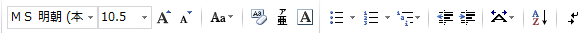 　 ケ  コ  サ              シ    ス   セ   ソ      タ  チ ツ テ  ト    ナ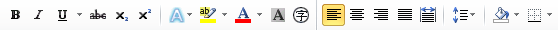 ２　コンピュータの操作について、次の問いに答えなさい。(1) 次の①～④にあてはまることばを下のア～スより選び、記号で答えなさい。○　「こんにちは」と打ち込んで「ち」の前にカーソルを合わせて（①）キーを1回打つと⇒「こんには」となる。（①）キーはカーソルの（②）の文字を消す。また、同じようにして（③）キーを1回打つと⇒「こんちは」となる。（③）キーはカーソルの（④）の文字を消す。(2) キーボードを使って文字を入力するとき、ローマ字入力とかな入力のうちどちらが良いか。また、その理由を答えなさい。３　次の問に答えなさい。　(1)　次の図は洗濯機の技術の進歩を示しています。洗濯機の技術の進歩により私たちの生活はどのように変わったか、説明しなさい。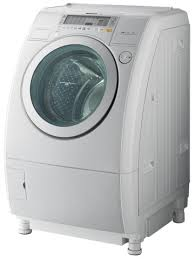 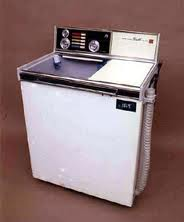 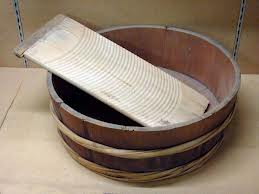 (2)　日本で開発された身近な技術にはどのようなものがありますか。1つ書きなさい。(3)　一部の車についている右の写真のような装置は、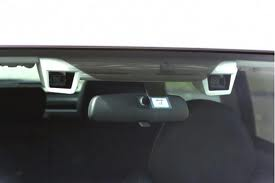 車にどのような働きをさせるものか説明しなさい。(4)　飲み物の容器がビンからペットボトルになり、どのような点がよくなったか説明しなさい。(5)　法隆寺や東京スカイツリーに使われている地震の揺れを軽減する技術を何といいますか。(6)　青色発光ダイオードの発明は、なぜノーベル賞をとったのか、説明しなさい。(7)　機械化して大量生産するシステムのことを何といいますか。(8)　再生可能エネルギーにはどのようなものがあるか、一つ答えなさい。　(9)　木材の廃材を細かいかたまりにして燃やしたり、植物からエタノールを抽出して燃やしたりして発電する技術が注目されている。この発電方法を何といいますか。　(10)　地球上の資源として存在する燃料のことを何燃料といいますか。また、その燃料にはどのようなものがありますか。1つ書きなさい。４　身の回りの電気製品（洗濯機以外）を例にとり，昔のものと現代のものと、どこがどのように工夫されてきたのか簡潔に説明しなさい。ア　拡張子　　イ　ファイル　　ウ　シフト　　エ　バックスペース　　オ　左（前）　カ　右（後）　キ　カーソル　　ク　スペース　　　ケ　保存　　　コ　変換サ　ファイル名　　シ　データ　　ス　デリート　